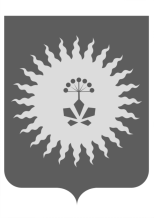 АДМИНИСТРАЦИЯАНУЧИНСКОГО МУНИЦИПАЛЬНОГО РАЙОНАП О С Т А Н О В Л Е Н И ЕО внесении изменений в постановление главы Анучинского муниципального района от 01.03.2019 года № 128- па «О создании Совета по инвестициям при главе администрации Анучинского муниципального района»В  целях совершенствования механизма привлечения и эффективного использования государственных и частных инвестиций для развития экономики и социальной сферы Анучинского муниципального района, повышения уровня жизни населения,  руководствуясь  Уставом Анучинского муниципального районаПОСТАНОВЛЯЕТ:1. В приложение 2  СОСТАВ Совета по инвестициям при главе администрации Анучинского муниципального  района внести следующие изменения, - исключить из  заместителей председателя совета - первого заместителя главы администрации Каменева Аркадия Петровича.- назначить заместителем председателя совета - Бутенко Ларису Анатольевну помощника уполномоченного по защите прав предпринимателей (по согласованию).- исключить из членов совета - Бутенко Ларису Анатольевну помощника уполномоченного по защите прав предпринимателей (по согласованию).- включить в члены совета - первого заместителя главы администрации Каменева Аркадия Петровича.2. Общему отделу администрации Анучинского муниципального района  (Бурдейной С.В.)  разместить настоящее постановление на официальном сайте  администрации Анучинского муниципального района  в информационно-телекоммуникационной сети «Интернет».       3. Контроль за выполнением настоящего постановления возложить на первого заместителя главы администрации Анучинского муниципального района (Каменева А.П.).Глава Анучинскогомуниципального района                                                             С.А. Понуровский25.07.2019с. Анучино№377